Cytokine levels in saliva are associated with salivary gland fibrosis and hyposalivation in mice after fractionated radiotherapy of the head and neckSupplementary figures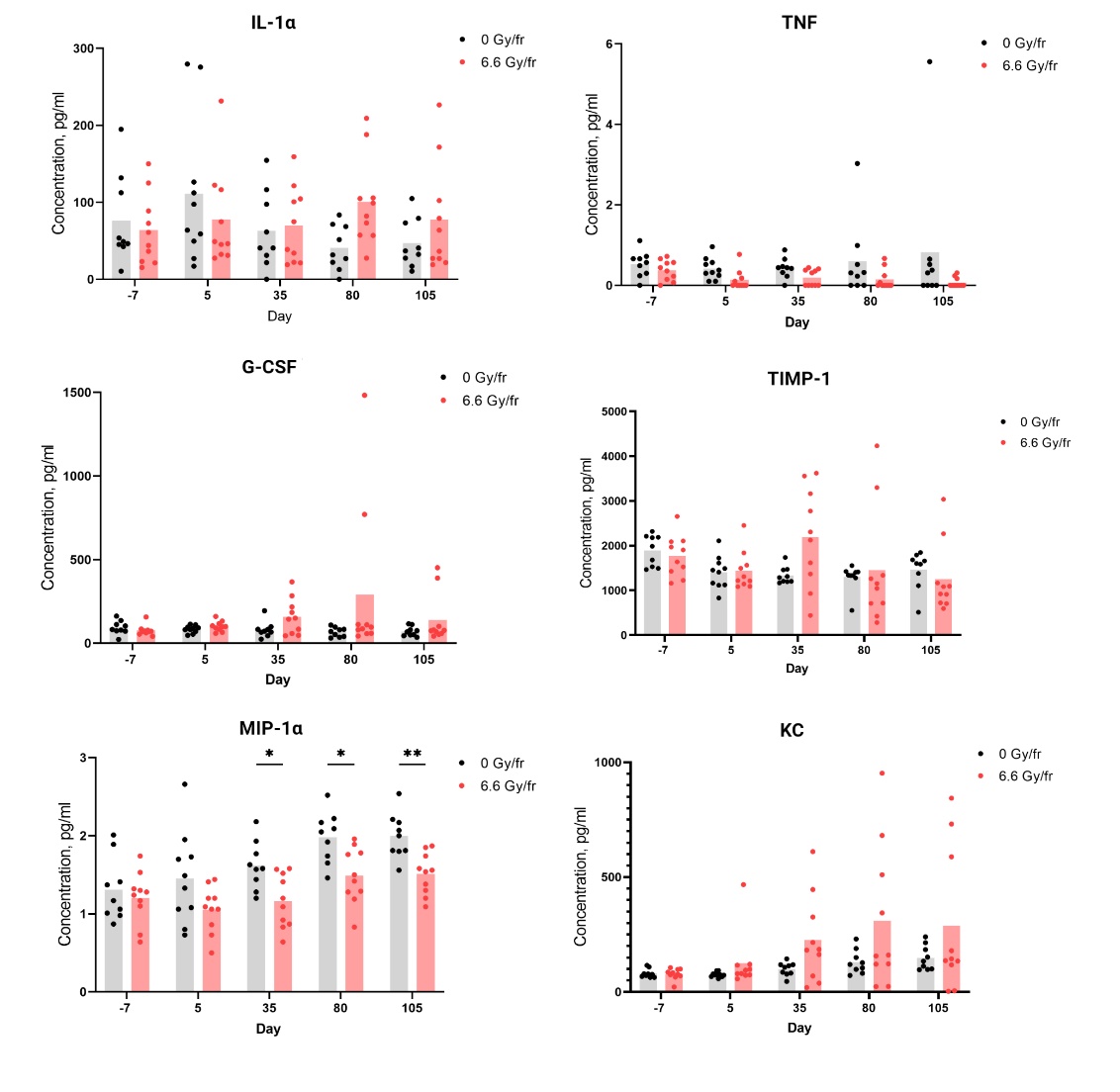 Figure S1. Levels of serum cytokines IL-1α, MIP-1α, KC, G-CSF, TIMP-1 and TNF before and after fractionated irradiation at day -7, 5, 35, 80 and 105 (n = 9 in the control group, n = 10 in the irradiated group). Data are presented as mean pg/ml cytokine (*p<0.05, **p<0.01).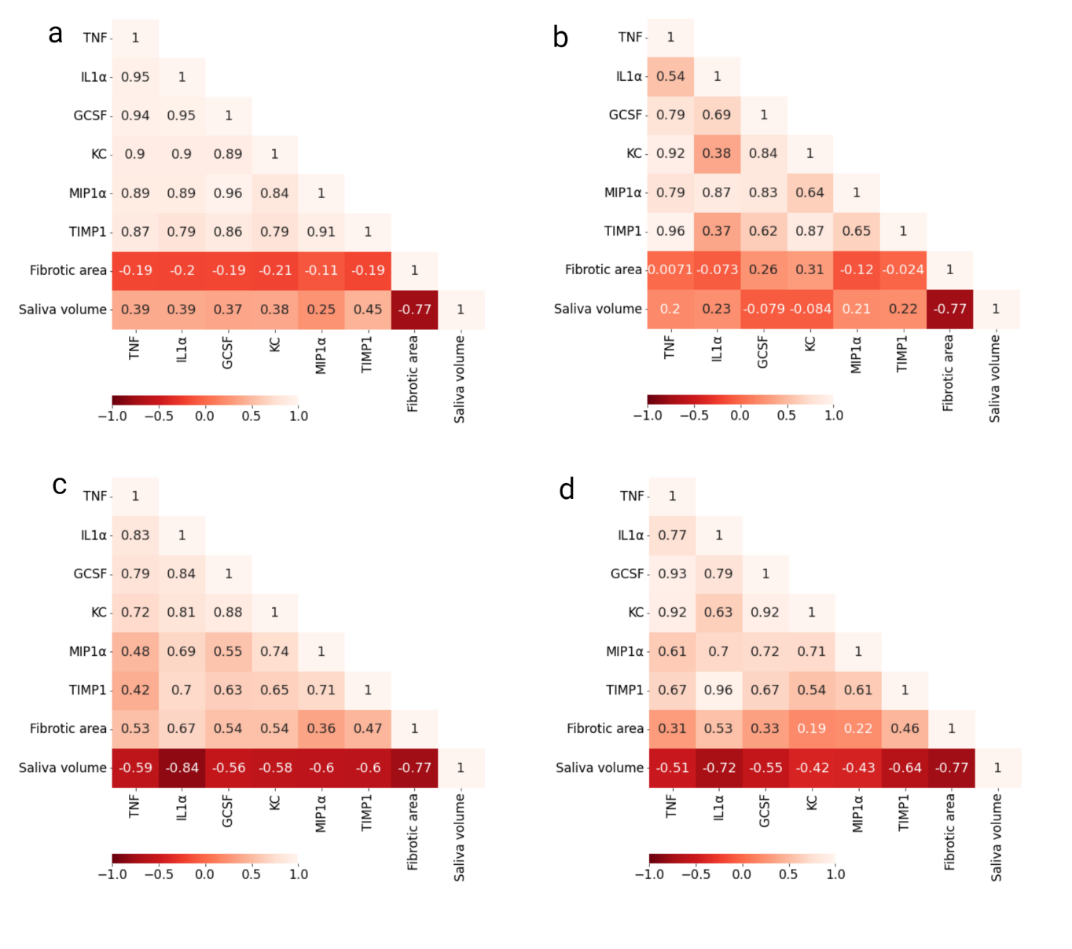 Figure S2. Pearson’s correlation matrix for combined (controls and irradiated) salivary cytokine expression on:  (a) baseline, (b) day 5, (c) day 80, (d) day 105.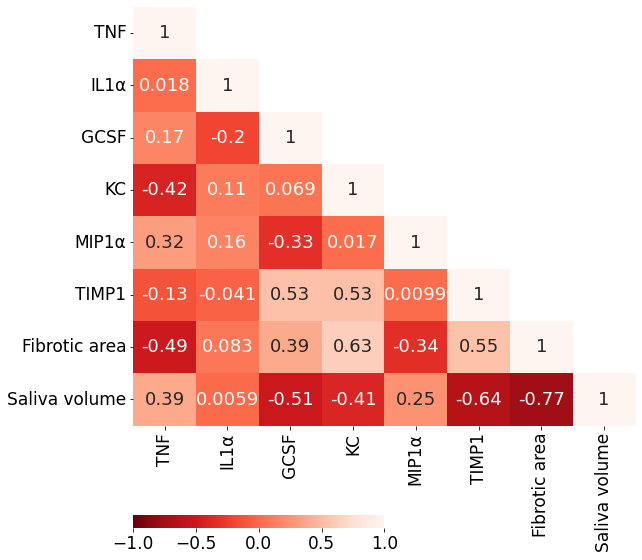 Figure S3. Pearson’s correlation matrix for combined cytokine levels in serum on day 35.